101.07101.07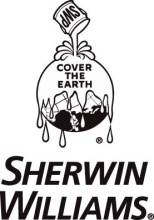 PROMAR® 700INTERIOR LATEX FLATwww.sherwinstore.ruЛатексная матовая краска для внутренних работСерия B30W7700ХАРАКТЕРИСТИКИProMar 700 Interior Latex Flat – это экономичная интерьерная латексная краска для стен и потолков. Предназначена для нанесения на загрунтованный гипсокартон, древесно-волокнистые плиты, дерево, кирпичную/ каменную кладку, загрунтованный металл. Устойчива к мытью с применением жидких моющих средств.Летучие органические соединения (без учета летучих компонентов растворителей):	50 г/л; 0.42 фунт/галл.ТЕХНИЧЕСКИЕ УСЛОВИЯСтеновой блок1 слой:		Loxon Block Surfacer2 слоя: 		ProMar 700 Interior Latex 		Гипсокартон1 слой: 		ProMar 400 Latex Primer2 слоя:		ProMar 700 Interior Latex 		Штукатурка1 слой: 		Premium Wall & Wood 		Primer2 слоя: 		ProMar 700 Interior Latex 		Кирпичная/Kаменная кладка1 слой: 		Loxon Concrete &                                        Masonry Primer 2 слоя: 		ProMar 700 Interior Latex 		Дерево1 слой		Premium Wall & Wood 		Primer2 слоя:		ProMar 700 Interior Latex Другие грунтовки также могут подойти. При перекрашивании с кардинальным изменением цвета, использовать слой грунтовки. Это улучшит укрывистость финишного покрытия. ПОДГОТОВКА ПОВЕРХНОСТИОчистить поверхность с помощью подходящего чистящего средства; тщательно промыть водой и дать поверхности высохнуть. Соскоблить или зачистить шкуркой старую отслоившуюся или потрескавшуюся краску. Глянцевые поверхности обработать наждачной бумагой до матового оттенка. Пятна от воды, дыма, чернил, карандаша, жира и т.п. обработать соответствующей грунтовкой/ силером.ГипсокартонОбработать трещины и отверстия с помощью отделочной замазки/ шпатлевки и отшлифовать до гладкого состояния. Составы для герметизации швов должны быть выдержаны до затвердевания и отшлифованы до гладкого состояния. Удалить всю пыль, образовавшуюся при зачистке поверхности.Кирпичная/ каменная кладка, бетон, цемент, стеновой блокВсе новые поверхности должны быть выдержаны в соответствии с рекомендациями производителя – обычно в течение 30 суток. Удалить все выделения и реагенты. Необработанные шероховатые поверхности могут быть зашпаклеваны до гладкого состояния. Если процесс окраски не может быть задержан на 30 суток, дать поверхности затвердеть в течение 7 суток, а затем покрыть ее грунтовкой Loxon Concrete & Masonry Primer.PROMAR® 700INTERIOR LATEX FLATЛатексная матовая краска для внутренних работСерия B30W7700www.sherwinstore.ruПОДГОТОВКА ПОВЕРХНОСТИШтукатуркаШтукатурка должна быть выдержанной в течении 28 дней и твердой. Текстурированную, мягкую, пористую или крошащуюся штукатурку следует обработать раствором, составленным из  () хозяйственного уксуса и  () воды. Повторять обработку пока поверхность не затвердеет, затем промыть ее чистой водой и высушить.ДеревоЗачистить все наружные поверхности до свежей древесины. Зашпаклевать все отверстия и дефекты поверхности заполнителем для дерева или шпатлевкой и зачистить до гладкого состояния.ПлесеньУдалить плесень перед покраской с помощью раствора, составленного из 1 части жидкого отбеливающего средства и 3 частей воды. Нанести раствор и отскрести заплесневевший участок. Оставить раствор на поверхности в течение 10 мин. Затем тщательно промыть поверхность водой и дать ей высохнуть перед покраской. Во время работы использовать защитные очки, водонепроницаемые перчатки и защитную спецодежду. Быстро смыть раствор при попадании его на кожу. Не добавлять в раствор отбеливателя и воды какие-либо моющие средства или аммиак.Уплотнение щелейЩели между стенами, потолками, архитектурными профильными деталями и другими деталями внутренней отделки после грунтования могут быть заполнены соответствующим герметиком ProSelect.НАНЕСЕНИЕ КРАСКИНаносить краску при температуре не ниже 10С (50F).Разбавление не требуется.КистьИспользовать нейлоновую/ полиэстровую кисть.Малярный валикИспользовать ворсистый валик диаметром 9.5 –  (3/8 – 3/4 дюйма) из синтетического материала.Краскопульт безвоздушного распыленияДавление	2000 фунт/кв. дюйм (138 бар)Наконечник	диаметр 0.43 –  (0.017-)ИНФОРМАЦИЯ ОБ ОЧИСТКЕПосле нанесения немедленно удалить проливы и брызги краски, а также отмыть инструмент теплым мыльным раствором. Помыть руки с мылом. После очистки промыть оборудование для распыления уайт-спиритом, что позволит предотвратить образование ржавчины. При использовании уайт-спирита следовать рекомендациям изготовителя по технике безопасности.ПРЕДУПРЕЖДЕНИЯИспользовать краску только для внутренних работ.Защищать краску от замерзания.Краска не обладает фотохимической активностью.Информация и рекомендации, изложенные в настоящем Листе технических данных продукта, основаны на испытаниях, проведенных компанией Sherwin-Williams или по ее заказу. Изложенные здесь информация и рекомендации могут измениться и относятся к предлагаемому продукту на момент публикации данного документа. Чтобы получить самый последний Лист технических данных, проконсультируйтесь с местным представителем компании Sherwin-Williams.